Асфальтирование внутри дворового проезда по адресу: ул. Бухарестская д. 72 к. 2До начала производства работ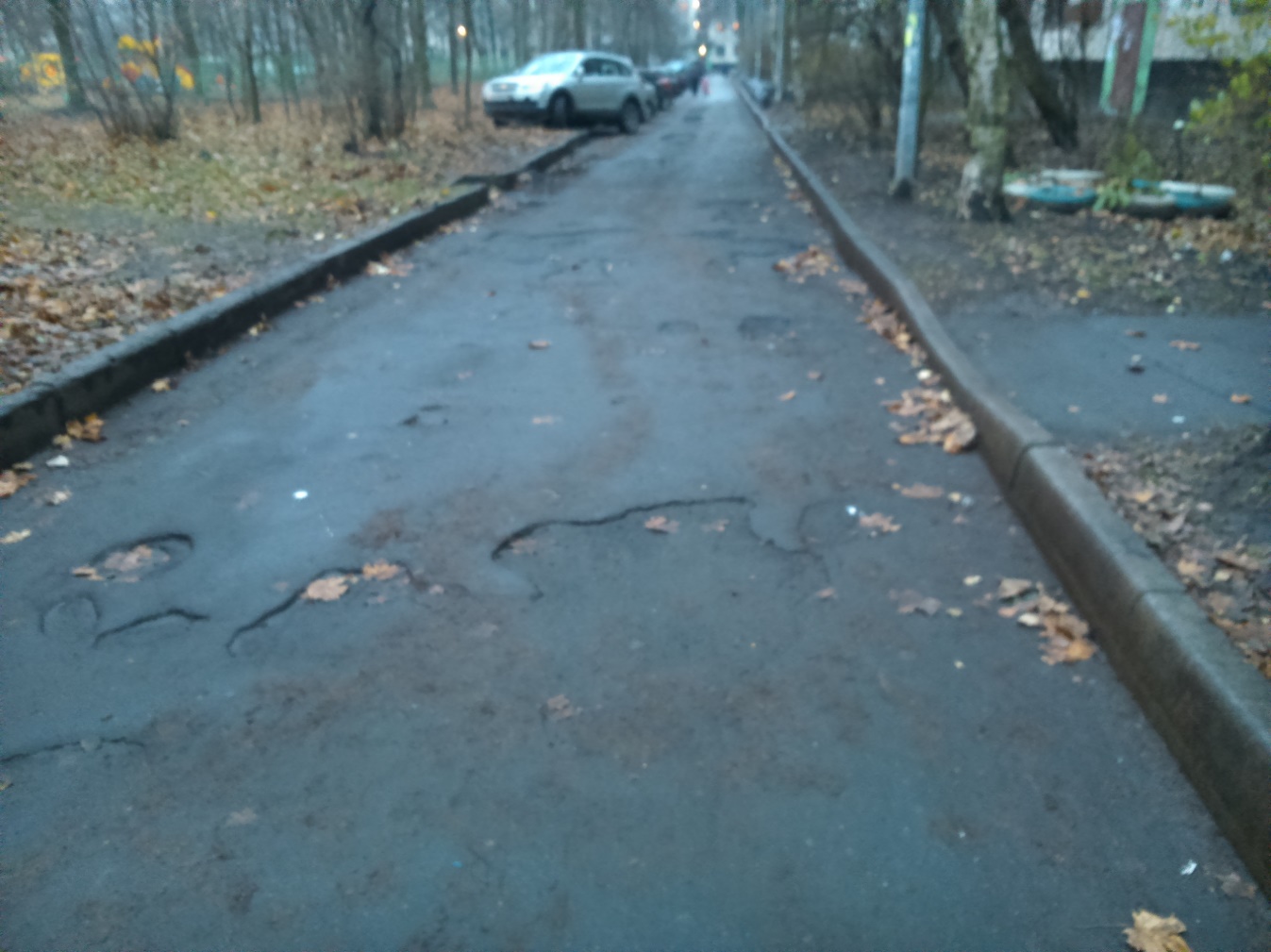 После производства работ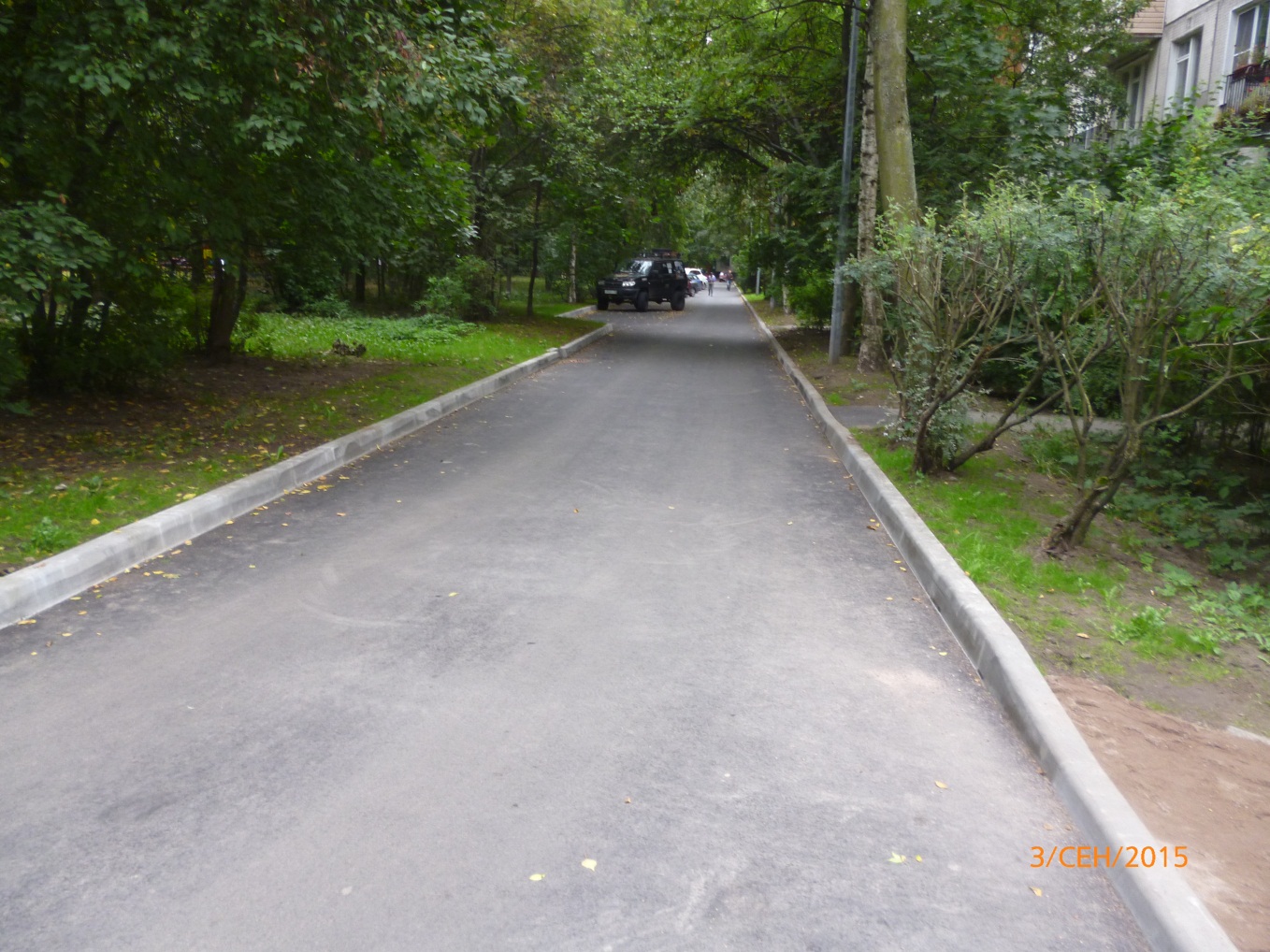 До начала производства работ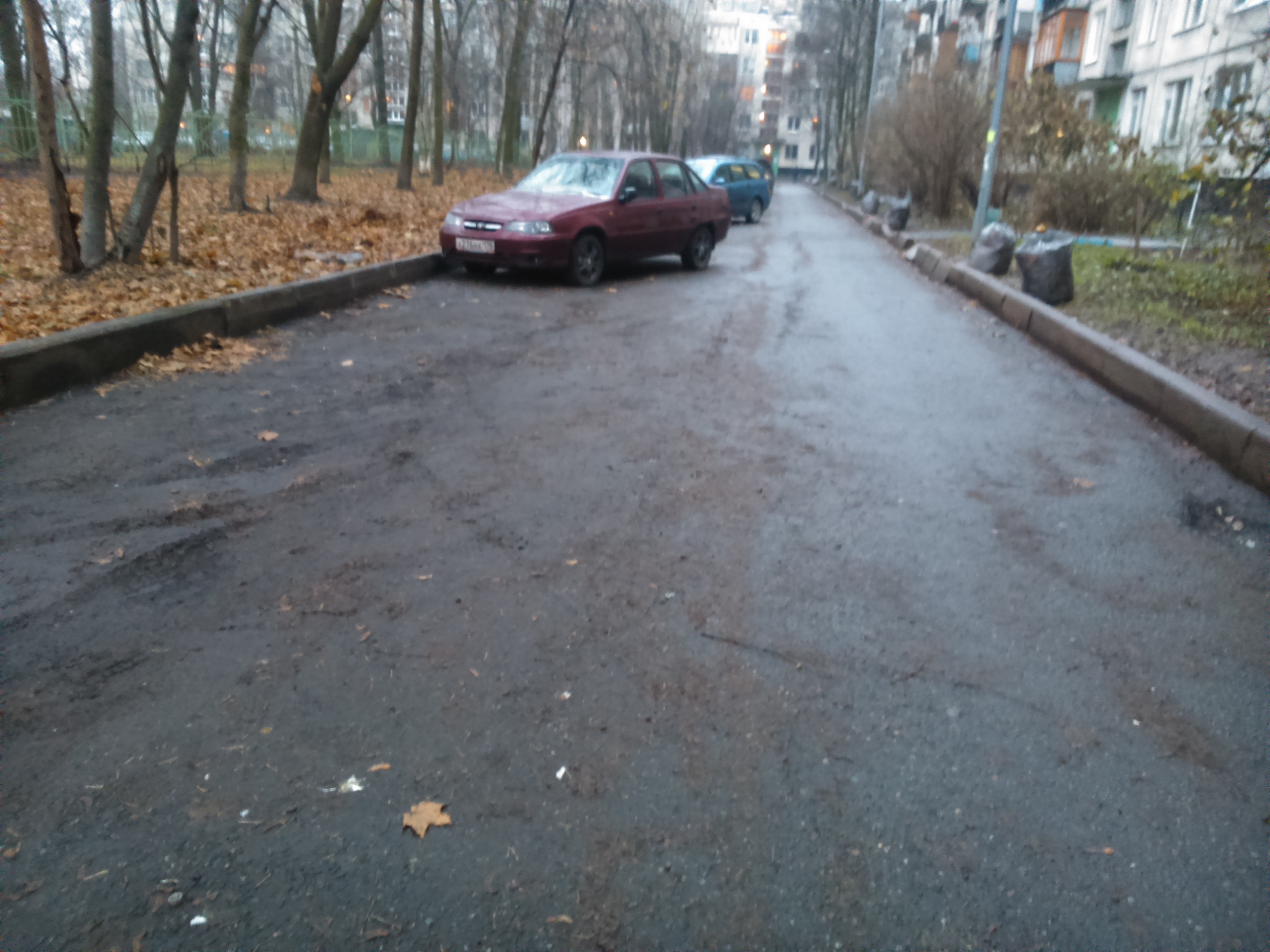 После производства работ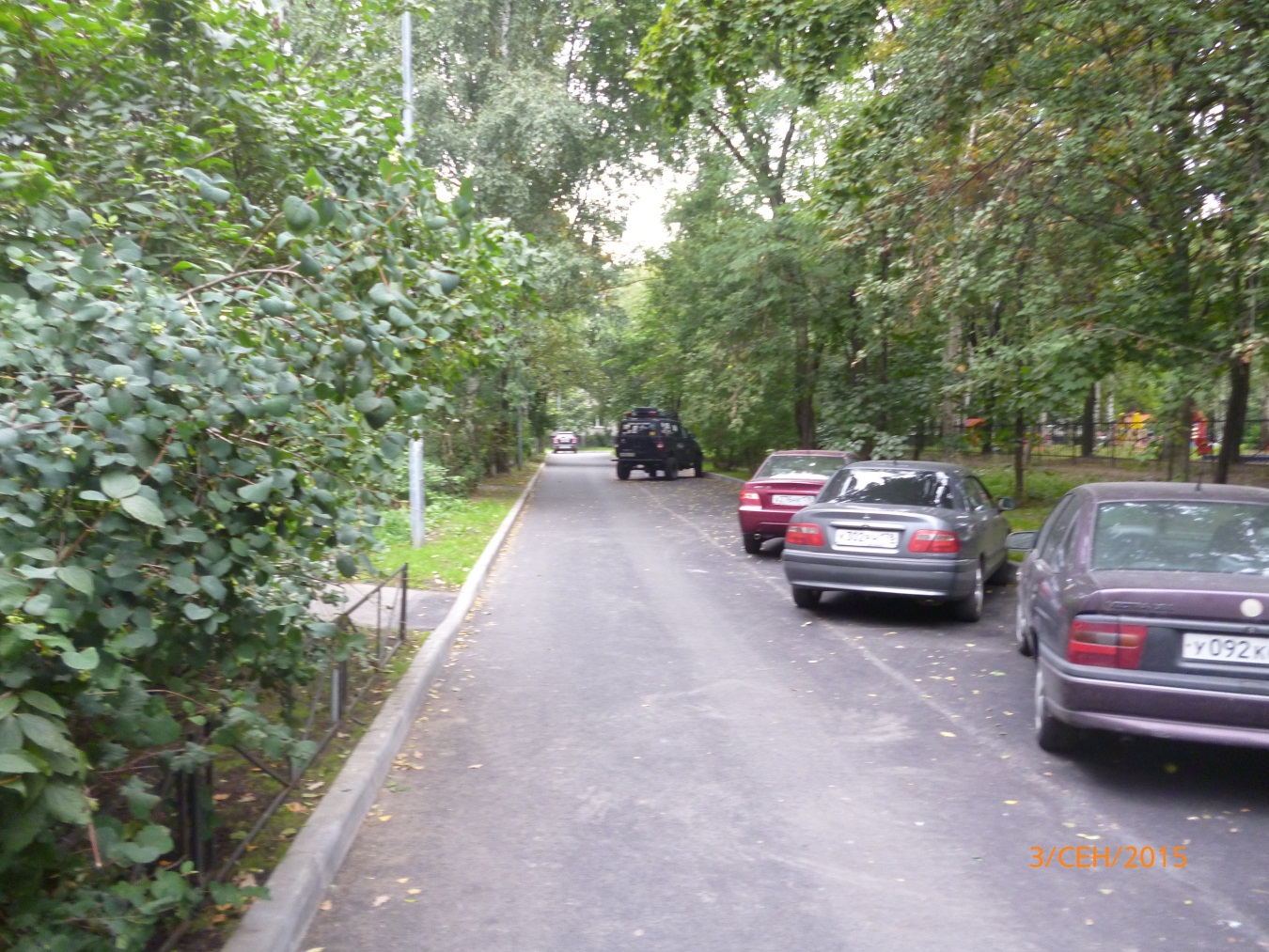 